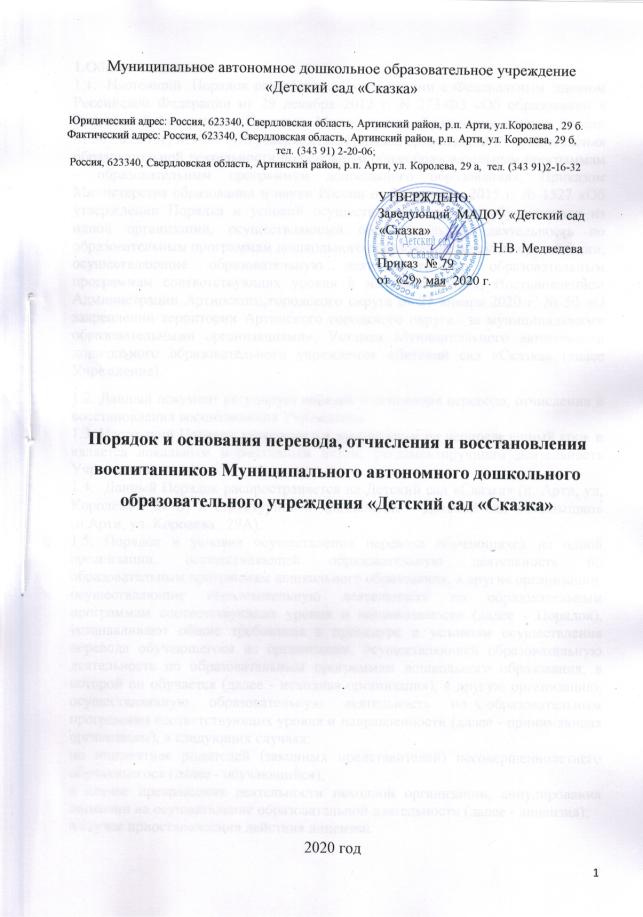 1.Общие положения1.1.  Настоящий  Порядок разработан в соответствии с Федеральным законом Российской Федерации от 29 декабря 2012 г. N 273-ФЗ «Об образовании в Российской Федерации», Приказом Министерства образования и науки России от 30.08.2013г. №1014 «Об утверждении Порядка организации и осуществления образовательной деятельности по основным общеобразовательным программам – образовательным программам дошкольного образования», Приказом Министерства образования и науки России от 28 декабря 2015 г. № 1527 «Об утверждении Порядка и условий осуществления перевода обучающихся из одной организации, осуществляющей образовательную деятельность по образовательным программам дошкольного образования, в другие организации, осуществляющие образовательную деятельность по образовательным программам соответствующих уровня и направленности», Постановлением Администрации Артинского городского округа от 27 января 2020 г. № 50 «О закреплении территории Артинского городского округа  за муниципальными образовательными организациями», Уставом Муниципального автономного дошкольного образовательного учреждения «Детский сад «Сказка» (далее Учреждение).1.2. Данный документ регулирует порядок и основания перевода, отчисления и восстановления воспитанников Учреждения.  1.3. Настоящий Порядок утверждается заведующим на неопределенный срок и является локальным нормативным актом, регламентирующим деятельность Учреждения. 1.4.  Данный Порядок распространяется на Детский сад «Сказка» (п. Арти, ул. Королева , 29 Б) и структурное подразделение - Детский сад «Солнышко» (п.Арти, ул. Королева , 29А).1.5. Порядок и условия осуществления перевода обучающихся из одной организации, осуществляющей образовательную деятельность по образовательным программам дошкольного образования, в другие организации, осуществляющие образовательную деятельность по образовательным программам соответствующих уровня и направленности (далее - Порядок), устанавливают общие требования к процедуре и условиям осуществления перевода обучающегося из организации, осуществляющей образовательную деятельность по образовательным программам дошкольного образования, в которой он обучается (далее - исходная организация), в другую организацию, осуществляющую образовательную деятельность по образовательным программам соответствующих уровня и направленности (далее - принимающая организация), в следующих случаях:по инициативе родителей (законных представителей) несовершеннолетнего обучающегося (далее - обучающийся);в случае прекращения деятельности исходной организации, аннулирования лицензии на осуществление образовательной деятельности (далее - лицензия);в случае приостановления действия лицензии.1.6. Учредитель исходной организации и (или) уполномоченный им орган управления исходной организацией (далее - учредитель) обеспечивает перевод обучающихся (воспитанников)  с письменного согласия их родителей (законных представителей).1.7. Перевод обучающихся  (воспитанников) не зависит от периода (времени) учебного года.2.  Перевод обучающегося по инициативе его родителей (законных представителей)2.1. В случае перевода обучающегося (воспитанника) по инициативе его родителей (законных представителей) родители (законные представители) обучающегося (воспитанника):осуществляют выбор принимающей организации;обращаются в выбранную организацию с запросом о наличии свободных мест соответствующей возрастной категории обучающегося (воспитанника) и необходимой направленности группы, в том числе с использованием информационно-телекоммуникационной сети "Интернет" (далее - сеть Интернет);при отсутствии свободных мест в выбранной организации обращаются в органы местного самоуправления в сфере образования соответствующего муниципального района, городского округа для определения принимающей организации из числа муниципальных образовательных организаций;обращаются в исходную организацию с заявлением об отчислении обучающегося (воспитанника) в связи с переводом в принимающую организацию. Заявление о переводе может быть направлено в форме электронного документа с использованием сети Интернет.2.2. В заявлении родителей (законных представителей) обучающегося (воспитанника) об отчислении в порядке перевода в принимающую организацию указываются:а) фамилия, имя, отчество (при наличии) обучающегося (воспитанника);б) дата рождения;в) направленность группы;г) наименование принимающей организации. В случае переезда в другую местность родителей (законных представителей) обучающегося (воспитанника) указывается в том числе населенный пункт, муниципальное образование, субъект Российской Федерации, в который осуществляется переезд.2.3. На основании заявления родителей (законных представителей) обучающегося (воспитанника) об отчислении в порядке перевода исходная организация в трехдневный срок издает распорядительный акт об отчислении обучающегося (воспитанника) в порядке перевода с указанием принимающей организации.2.4. Исходная организация выдает родителям (законным представителям) личное дело обучающегося (воспитанника) (далее - личное дело).2.5. Требование предоставления других документов в качестве основания для зачисления обучающегося (воспитанника) в принимающую организацию в связи с переводом из исходной организации не допускается.2.6. Личное дело представляется родителями (законными представителями) обучающегося (воспитанника) в принимающую организацию вместе с заявлением о зачислении обучающегося (воспитанника) в указанную организацию в порядке перевода из исходной организации и предъявлением оригинала документа, удостоверяющего личность родителя (законного представителя) обучающегося (воспитанника).2.7. Факт ознакомления родителей (законных представителей) с уставом принимающей организации, лицензией на осуществление образовательной деятельности, учебно-программной документацией и другими документами, регламентирующими организацию и осуществление образовательной деятельности, фиксируется в заявлении о зачислении обучающегося (воспитанника)  в указанную организацию в порядке перевода и заверяется личной подписью родителей (законных представителей) несовершеннолетнего обучающегося (воспитанника).2.8. При приеме в порядке перевода на обучение по образовательным программам дошкольного образования выбор языка образования, родного языка из числа языков народов Российской Федерации, в том числе русского языка как родного языка, осуществляется по заявлениям родителей (законных представителей) несовершеннолетних обучающихся (воспитанников) .2.9. После приема заявления и личного дела принимающая организация заключает договор об образовании по образовательным программам дошкольного образования (далее - договор) с родителями (законными представителями) обучающегося (воспитанника) и в течение трех рабочих дней после заключения договора издает распорядительный акт о зачислении обучающегося в порядке перевода.2.10. Принимающая организация при зачислении обучающегося (воспитанника), отчисленного из исходной организации, в течение двух рабочих дней с даты издания распорядительного акта о зачислении обучающегося (воспитанника)  в порядке перевода письменно уведомляет исходную организацию о номере и дате распорядительного акта о зачислении обучающегося (воспитанника)  в принимающую организацию.3. Перевод обучающегося в случае прекращения деятельности исходной организации, аннулирования лицензии, в случае приостановления действия лицензии3.1. При принятии решения о прекращении деятельности исходной организации в соответствующем распорядительном акте учредителя указывается принимающая организация либо перечень принимающих организаций (далее вместе - принимающая организация), в которую(ые) будут переводиться обучающиеся (воспитанники) на основании письменных согласий их родителей (законных представителей) на перевод.О предстоящем переводе исходная организация в случае прекращения своей деятельности обязана уведомить родителей (законных представителей) обучающихся (воспитанников) в письменной форме в течение пяти рабочих дней с момента издания распорядительного акта учредителя о прекращении деятельности исходной организации, а также разместить указанное уведомление на своем официальном сайте в сети Интернет. Данное уведомление должно содержать сроки предоставления письменных согласий родителей (законных представителей) обучающихся (воспитанников) на перевод обучающихся (воспитанников)  в принимающую организацию.3.2. О причине, влекущей за собой необходимость перевода обучающихся (воспитанников), исходная организация обязана уведомить учредителя, родителей (законных представителей) обучающихся (воспитанников)  в письменной форме, а также разместить указанное уведомление на своем официальном сайте в сети Интернет:в случае аннулирования лицензии - в течение пяти рабочих дней с момента вступления в законную силу решения суда;в случае приостановления действия лицензии - в течение пяти рабочих дней с момента внесения в Реестр лицензий сведений, содержащих информацию о принятом федеральным органом исполнительной власти, осуществляющим функции по контролю и надзору в сфере образования, или органом исполнительной власти субъекта Российской Федерации, осуществляющим переданные Российской Федерацией полномочия в сфере образования, решении о приостановлении действия лицензии.3.3. Учредитель, за исключением случая, указанного в пункте 12 настоящего «Порядка и условий осуществления перевода обучающихся из одной организации, осуществляющей образовательную деятельность по образовательным программам дошкольного образования, в другие организации, осуществляющие образовательную деятельность по образовательным программам соответствующих уровня и направленности»
(утв. приказом Министерства образования и науки РФ от 28 декабря 2015 г. N 1527), осуществляет выбор принимающей организации с использованием информации, предварительно полученной от исходной организации, о списочном составе обучающихся (воспитанников) с указанием возрастной категории обучающихся (воспитанников), направленности группы и осваиваемых ими образовательных программ дошкольного образования.3.4. Учредитель запрашивает выбранные им организации, осуществляющие образовательную деятельность по образовательным программам дошкольного образования, о возможности перевода в них обучающихся (воспитанников).Руководители указанных организаций или уполномоченные ими лица должны в течение десяти рабочих дней с момента получения соответствующего запроса письменно проинформировать о возможности перевода обучающихся.3.5. Исходная организация доводит до сведения родителей (законных представителей) обучающихся (воспитанников)  полученную от учредителя информацию об организациях, реализующих образовательные программы дошкольного образования, которые дали согласие на перевод обучающихся (воспитанников)  из исходной организации, а также о сроках предоставления письменных согласий родителей (законных представителей) обучающихся (воспитанников)  на перевод обучающихся (воспитанников)  в принимающую организацию. Указанная информация доводится в течение десяти рабочих дней с момента ее получения и включает в себя: наименование принимающей организации, перечень реализуемых образовательных программ дошкольного образования, возрастную категорию обучающихся (воспитанников), направленность группы, количество свободных мест.3.6. После получения письменных согласий родителей (законных представителей) обучающихся (воспитанников)  исходная организация издает распорядительный акт об отчислении обучающихся (воспитанников) в порядке перевода в принимающую организацию с указанием основания такого перевода (прекращение деятельности исходной организации, аннулирование лицензии, приостановление деятельности лицензии).3.7. В случае отказа от перевода в предлагаемую принимающую организацию родители (законные представители) обучающегося (воспитанника) указывают об этом в письменном заявлении.3.8. Исходная организация передает в принимающую организацию списочный состав обучающихся (воспитанников), письменные согласия родителей (законных представителей) обучающихся (воспитанников), личные дела.3.9. На основании представленных документов принимающая организация заключает договор с родителями (законными представителями) обучающихся (воспитанников)  и в течение трех рабочих дней после заключения договора издает распорядительный акт о зачислении обучающегося (воспитанника)  в порядке перевода в связи с прекращением деятельности исходной организации, аннулированием лицензии, приостановлением действия лицензии.В распорядительном акте о зачислении делается запись о зачислении обучающегося (воспитанника) в порядке перевода с указанием исходной организации, в которой он обучался до перевода, возрастной категории обучающегося (воспитанника) и направленности группы.3.10. В принимающей организации на основании переданных личных дел на обучающихся формируются новые личные дела, включающие в том числе выписку из распорядительного акта о зачислении в порядке перевода, соответствующие письменные согласия родителей (законных представителей) обучающихся (воспитанников).4.Порядок отчисления 4.1. Образовательные отношения прекращаются в связи с отчислением воспитанника из Учреждения.        Основанием для отчисления воспитанника является распорядительный акт (приказ) заведующего Учреждением об отчислении. Права и обязанности участников образовательных отношений, предусмотренные законодательством об образовании и локальными нормативными актами Учреждения, прекращаются с даты отчисления воспитанника.4.2. Отчисление воспитанника из Учреждения может производиться в следующих случаях:-  в связи с получением образования (завершением обучения);-  досрочно по основаниям, указанным в п. 3.3. настоящего Порядка.4.3. Образовательные отношения могут быть прекращены досрочно в следующих случаях:-   по заявлению родителей (законных представителей), в том числе в случае перевода воспитанника для продолжения освоения программы в другую организацию, осуществляющую образовательную деятельность;- по обстоятельствам, не зависящим от воли родителей (законных представителей) воспитанника и Учреждения, в том числе в случаях ликвидации организации, осуществляющей образовательную деятельность, аннулирования лицензии на осуществление образовательной деятельности.5. Порядок восстановления  4.1. Воспитанник, отчисленный из Учреждения по инициативе родителей (законных представителей) до завершения освоения образовательной программы, имеет право на восстановление, по заявлению родителей (законных представителей) при наличии в Учреждении свободных мест.4.2. Основанием для восстановления воспитанника является распорядительный акт (приказ) заведующего Учреждением о восстановлении.4.3. Права и обязанности участников образовательных отношений, предусмотренные, законодательством об образовании и локальными актами Учреждения возникают с даты восстановлении воспитанника в Учреждении.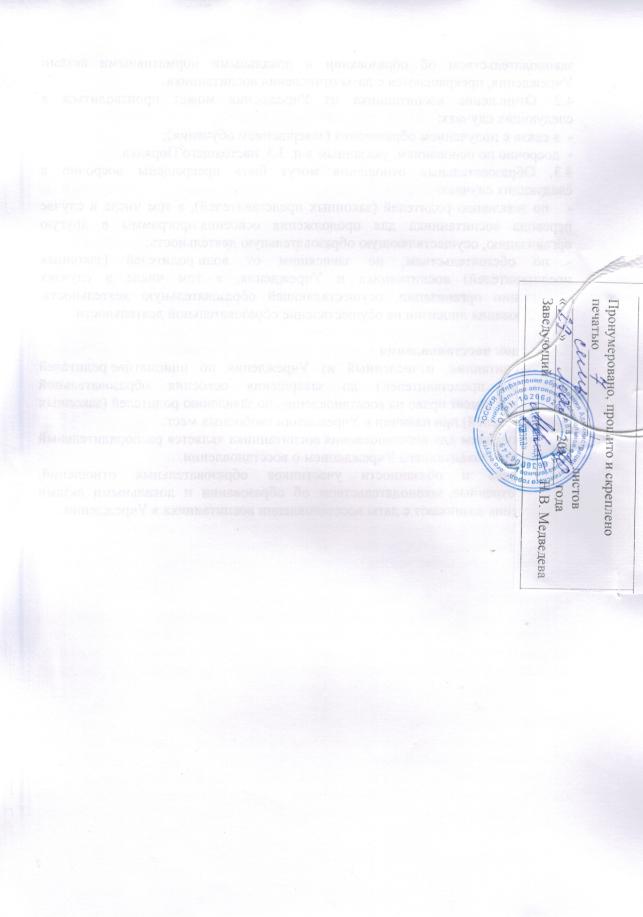 